		UNIVERSIDAD NACIONAL 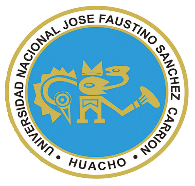 “JOSÉ FAUSTINO SÁNCHEZ CARRIÓN”FACULTAD DE BROMATOLOGÍA Y NUTRICIÓNESCUELA PROFESIONAL DE BROMATOLOGÍA Y NUTRICIÓNDATOS GENERALESSUMILLA. Comprende actividades de servicio social hacia la comunidad planificada y desarrollada de forma descentralizada por los estudiantes en las áreas de nutrición y control de calidad de alimentos, fomentando una labor altruista y solidaria para mejorar la calidad de vida de los grupos más vulnerables de nuestra localidad y región. Evalúa las Interrelaciones que existen entre los seres vivos con su ambiente y ecosistema, así como la importancia de la conservación del medio ambiente en relación con la salud y la alimentación. Conservación de los recursos alimenticios, su uso racional y sostenible, así como los problemas de contaminación ambiental y calidad de vida de la población.  Realizar el análisis de la Ley General de las Personas con discapacidad, y contribuir a la inserción de las personas discapacitadas para proponer alternativas de solución de la problemática alimentario nutricional.CAPACIDADES AL FINALIZAR EL CURSOINDICADORES DE CAPACIDADES AL FINALIZAR EL CURSO	DESARROLLO DE LAS UNIDADES DIDÁCTICAS:MATERIALES EDUCATIVOS Y OTROS RECURSOS DIDÁCTICOS Recursos: Audiovisuales, separatas, guías de prácticas, tablas de evaluación, tabla de composición de alimentos y videos de casos clínicos, los cuales serán:Uso del programa de cálculo Nutricional (nutrimatic) ExcelGuía práctica de Nutriología Clínica (la Docente facilitara la Guía)TABLAS DE VALORACIÓN NUTRICIONAL ANTROPOMÉTRICA SEGÚN EDAD:  NIÑOS, ADOLESCENTES, ADULTO Y PERSONA ADULTA MAYORMANUAL DE REGISTRO Y CODIFICACIÓN DE LA ATENCIÓN DE SALUD EN LA CONSULTA EXTERNA. SISTEMA DE INFORMACIÓN HIS. ETAPAS:ETAPA VIDA NIÑOETAPA DE VIDA ADOLESCENTE ADULTO. ETAPA DE VIDA DEL ADULTO MAYOR.ESTRATEGIA SANITARIA NACIONAL DE ALIMENTACION Y NUTRICION SALUDABLE.PROMOCIÓN DE LA SALUD. SISTEMA DE INFORMACIÓN HIS.Tablas peruanas de composición de alimentos 2018 Tablas auxiliares para la formulación y evaluación de regímenes alimentarios - Sección 1 – 2014Tablas auxiliares para la formulación y evaluación de regímenes alimentarios - Sección 2- 2014: FACTORES DE CONVERSIÓN DE PESO DE ALIMENTOS COCIDOS A CRUDOSCalculadora Se utilizarán todos los materiales y recursos requeridos de acuerdo a la naturaleza de los temas programados. Básicamente serán:MEDIOS Y PLATAFORMAS VIRTUALESCasos prácticosPizarra interactivaGoogle MeetRepositorios de datosMEDIOS INFORMATICOS:ComputadoraTabletCelularesInternet.(Revisión de historias clínicas, revistas de revistas y otros relacionados a la atención clínica)EVALUACIÓN:La Evaluación es inherente al proceso de enseñanza aprendizaje y será continua y permanente. Los criterios de evaluación son de conocimiento, de desempeño y de producto.Evidencias de Conocimiento.La Evaluación será a través de pruebas escritas y orales para el análisis y autoevaluación. En cuanto al primer caso, medir la competencia a nivel interpretativo, argumentativo y propositivo, para ello debemos ver como identifica (describe, ejemplifica, relaciona, reconoce, explica, etc.); y la forma en que argumenta (plantea una afirmación, describe las refutaciones en contra de dicha afirmación, expone sus argumentos contra las refutaciones y llega a conclusiones) y la forma en que propone a través de establecer estrategias, valoraciones, generalizaciones, formulación de hipótesis, respuesta a situaciones, etc.En cuanto a la autoevaluación permite que el estudiante reconozca sus debilidades y fortalezas para corregir o mejorar.Las evaluaciones de este nivel serán de respuestas simples y otras con preguntas abiertas para su argumentación.Evidencia de Desempeño.Esta evidencia pone en acción recursos cognitivos, recursos procedimentales y recursos afectivos; todo ello en una integración que evidencia un saber hacer reflexivo; en tanto, se puede verbalizar lo que se hace, fundamentar teóricamente la práctica y evidenciar un pensamiento estratégico, dado en la observación en torno a cómo se actúa en situaciones impredecibles.La evaluación de desempeño se evalúa ponderando como el estudiante se hace investigador aplicando los procedimientos y técnicas en el desarrollo de las clases a través de su asistencia y participación asertiva.Evidencia de Producto.Están implicadas en las finalidades de la competencia, por tanto, no es simplemente la entrega del producto, sino que tiene que ver con el campo de acción y los requerimientos del contexto de aplicación.La evaluación de producto de evidencia en la entrega oportuna de sus trabajos parciales y el trabajo final.Además, se tendrá en cuenta la asistencia como componente del desempeño, el 30% de inasistencia inhabilita el derecho a la evaluación.CRITERIOS: Asistencia y puntualidad a las sesiones de aprendizaje en clases virtuales Participación permanente Cumplimiento de trabajos y/o informes académicos, prácticos dirigidas y calificadas Originalidad y puntualidad en las presentaciones de los trabajos académicos. Cumplir y aprobar las evaluaciones escritas y orales. Lecturas de textos diversos y trabajos de investigación de su carrera profesional. Presentación de si trabajo monográficoCualquier asunto relacionado a la evaluación será de acuerdo a lo establecido en el reglamento académico vigenteSiendo el promedio final (PF), el promedio simple de los promedios ponderados de cada módulo (PM1, PM2, PM3, PM4) BIBLIOGRAFÍAFuentes BibliográficasSHEILA GROSSMAN, CAROL Porth “Fisiopatología, Alteraciones de la salud. Conceptos Básicos “9 na Edición . NELSON, JENNIFER ETE “Dietética   y Nutrición: Manual de Clínica Mayo” – 7ma Edición. Edit Mosby Doyma Libros. España.   1995KRAUSE DIETOTERAPIA  14ª EDICIÒN https://www.academia.edu/34903754/Krause_Dietoterapia_13edFuentes HemerográficasAnales de la Facultad de Medicina  http://revistasinvestigacion.unmsm.edu.pe/index.php/anales/issue/archive  Archivos Latinoamericanos de Nutrición https://www.alanrevista.org/ El Servicio de Alimentación Hospitalaria. Asociación Americana de Hospitales. Journal of Nutrition.  https://academic.oup.com/jn Manual de Técnicas y Planteo de la Cocina Dietética y Lactantes. Asociación Americana de Hospitales. Washington D.C. Nutrition Reviews. https://academic.oup.com/nutritionreviews Revista Chilena de Nutrición.  https://scielo.conicyt.cl/scielo.php?script=sci_serial&pid=07177518&lng=es&nrm=iso Tablas de Composición Química de los Alimentos Peruanos y de América Latina.  The American Journal of Clinical Nutrition.   https://academic.oup.com/ajcn Journal of the Academy of Nutrition and Dietetics     https://jandonline.org/ Revista Nutrición Clínica y Dietética Hospitalaria http://revista.nutricion.org/Fuentes ElectrónicasWeb de MINSA, OMS, OPS, FAO.DOCUMENTO DE CONSENSO DE FUNCIONES Y COMPETENCIAS DEL NUTRICIONISTA CLINICO –  FELAMPE :  http://felanpeweb.org/wp-content/uploads/2015/11/Consenso-15-de-Noviembre-2012.pdfWeb FELAMPE: http://www.felanpeweb.org/informacion-covid-19/ Recomendaciones nutricionales de la Asociación Panameña de Nutrición Clínica y Metabolismo (APNCM) para pacientes adultos y pediátricos con sintomatología leve, moderada y severa de SARS-CoV-2.file:///C:/Users/Usuario/Downloads/Recomendaciones-de-la-APNCM-para-pacientes-adultos-y-pediatricos-con-SARSCoV-2-Mayo-2020.pdfWeb del  INSTITUTO NACIONAL DE SALUD: https://web.ins.gob.pe/es/alimentacion-y-nutricion/desarrollo-y-transferencia-de-tecnologia/tablas-auxiliares-de-alimentosMANUAL DE REGISTRO Y CODIFICACIÓN DE LA ATENCIÓN DE SALUD EN LA CONSULTA EXTERNA. Sistema de Información HIS. ETAPA VIDA NIÑO: http://www.minsa.gob.pe/diresahuanuco/esri/pdf/p_0003.pdfMANUAL DE REGISTRO Y CODIFICACIÓN DE LA ATENCIÓN DE SALUD EN LA CONSULTA EXTERNA. Sistema de Información HIS. ETAPA DE VIDA  ADOLESCENTE http://www.redsaludhuancavelica.gob.pe/phocadownload/Unidad_Estadistica/MANUALES%20HIS/Manuales_Actualizados_2013/0EV_Adolescentes_2013.pdfMANUAL DE REGISTRO Y CODIFICACIÓN DE LA ATENCIÓN EN LA CONSULTA EXTERNA. SISTEMA DE INFROMACION HIS , ETAPA DE VIDA ADULTO: file:///C:/Users/Usuario/Downloads/Actividades%20de%20Registro%20de%20Adulto_2019.pdfMANUAL DE REGISTRO Y CODIFICACIÓN DE LA ATENCIÓN DE SALUD EN LA CONSULTA EXTERNA. Sistema de Información HIS .ETAPA DE VIDA DEL ADULTO MAYOR http://bvs.minsa.gob.pe/local/MINSA/4941.pdf.REGISTRO Y CODIFICACIÓN DE LA ATENCIÓN EN LA CONSULTA EXTERNA Sistema de Información HIS. ESTRATEGIA SANITARIA NACIONAL DE ALIMENTACION Y NUTRICION SALUDABLE: file:///C:/Users/Usuario/Downloads/REGISTRO%20Y%20CODIFICACI%20N%20DE%20LA%20ATENCI%20N%20EN%20LA%20CONSULTA%20EXTERNA%20(1).pdfREGISTRO Y CODIFICACIÓN DE LA ATENCIÓN EN LA CONSULTA EXTERNA PROMOCIÓN DE LA SALUD. SISTEMA DE INFORMACIÓN HIS: http://bvs.minsa.gob.pe/local/MINSA/3411.pdfTABLASPERUANAS DE COMPOSICIÓN DE ALIMENTOS: https://repositorio.ins.gob.pe/xmlui/bitstream/handle/INS/1034/tablas-peruanas-QR.pdf?sequence=3&isAllowed=yTablas auxiliares para la formulación y evaluación de regímenes alimentarios - Sección 1 – 2014: https://web.ins.gob.pe/sites/default/files/Archivos/cenan/deprydan/tablasAuxiliares/2014/6_TAFERA_1_compressed.pdfTablas auxiliares para la formulación y evaluación de regímenes alimentarios - Sección 2- 2014: FACTORES DE CONVERSIÓN DE PESO DE ALIMENTOS COCIDOS A CRUDOS https://web.ins.gob.pe/sites/default/files/Archivos/cenan/deprydan/tablasAuxiliares/2014/7_TAFERA_2_compressed.pdfHuacho 22 de Junio del 2020Línea de CarreraNUTRICIÓN EVALUACIÓN E INTERVENCIÓN  NUTRICIONAL Semestre Académico2020 - ICódigo del Curso1214458Créditos3 Créditos Horas Semanales Hrs. Totales: 5      Teóricas : 3   Practicas: 2CicloVIII CICLO SecciónAApellidos y Nombres del DocenteM(go) ORDOÑEZ SORIANO HILDA MARTHACorreo Institucional Hordonez@Unjfsc.Edu.Pe N° De Celular943980784CAPACIDAD DE LA UNIDAD DIDÁCTICANOMBRE DE LA UNIDAD DIDÁCTICASEMANASUNIDAD IEjecuta actividades correspondientes al Nutricionista que labora en el Área Servicio de Especialidades Médicas de una Institución con Área de Nutrición Clínica y Servicio de Alimentación Colectiva, con calidad y responsabilidadNUTRIOLOGÍA CLÍNICA TEORICO PRACTICO1-4UNIDADIIEjecuta actividades correspondientes al Nutricionista que labora en el Área de los Servicios de Servicio de Cirugía y Soporte Nutricional de una Institución con Servicio de Alimentación Colectiva y Nutrición Clínica con calidad y solvencia técnica.  NUTRIOLOGÍA CLÍNICA TEORICO PRACTICO5-8UNIDADIIIEjecuta actividades correspondientes al Nutricionista que labora en el Área de los Servicios de Servicio de Cirugía y Soporte Nutricional de una Institución con Servicio de Alimentación Colectiva y Nutrición Clínica con calidad y solvencia técnica.  NUTRIOLOGÍA CLÍNICA TEORICO PRACTICO9-12UNIDADIVEjecuta actividades correspondientes al Nutricionista que labora en el Área Servicio de Especialidades Médicas de una Institución con Área de Nutrición Clínica y Servicio de Alimentación Colectiva, con calidad y responsabilidadNUTRIOLOGÍA CLÍNICA TEORICO PRACTICO13-16N°INDICADORES DE CAPACIDAD AL FINALIZAR EL CURSO1Aplica , planificar, organizar, dirigir, supervisar y evaluar servicios de nutrición clínica y de alimentación colectiva con atención a personas sanas o enfermas.2Realiza la Atención Nutricional Integral del paciente en el proceso de salud enfermedad teniendo en cuenta los parámetros e indicadores nutricionales.3Diagnostica el estado de nutricional de la persona y determinar sus requerimientos nutricionales.4Prescribe  y desarrollar el tratamiento dietoterapéutico adecuado, así como su monitoreo.5Participa  activamente como integrante del equipo de salud , prevención, diagnóstico, tratamiento y rehabilitación del paciente hospitalizado.6Identifica  por completo el examen físico, anamnesis alimentaria.7Propone  alternativas de tratamiento nutricional en niños y adultos.8Participa, investiga problemas y/o situaciones relacionadas con la Salud Nutricional, teniendo en cuenta los principios de ética. 9Realiza el Diagnóstico Nutricional del paciente hospitalizado.10Investiga sobre temas referentes a la nutrición clínica. Adquiere habilidad y destreza para el trabajo en equipo. 11Establece el Diagnóstico Nutricional del paciente con desnutrición y plan dietoterápica.12Discute sobre los temas expuestos , participa,  investiga  problemas y/o situaciones relacionadas.13Participa y propone alternativas de tratamiento nutricional con criterio científico y sensibilidad humana.14Establece el Diagnóstico Nutricional del paciente con IRC- hemodiálisis.15Realiza y hace entrega de la formulación dietética al alta del paciente.16Discute sobre los temas expuestos , participa,  investiga  problemas y/o situaciones relacionadas.UNIDAD DIDÁCTICA I:  ASISTENCIA NUTRICIONAL PACIENTE HOSPITALIZADOCAPACIDAD DE LA UNIDAD DIDÁCTICA I:  El estudiante ejecuta actividades correspondientes al Nutricionista que labora en el Área Servicio de Especialidades Médicas de una Institución con Área de Nutrición Clínica y Servicio de Alimentación Colectiva, con calidad y responsabilidadCAPACIDAD DE LA UNIDAD DIDÁCTICA I:  El estudiante ejecuta actividades correspondientes al Nutricionista que labora en el Área Servicio de Especialidades Médicas de una Institución con Área de Nutrición Clínica y Servicio de Alimentación Colectiva, con calidad y responsabilidadCAPACIDAD DE LA UNIDAD DIDÁCTICA I:  El estudiante ejecuta actividades correspondientes al Nutricionista que labora en el Área Servicio de Especialidades Médicas de una Institución con Área de Nutrición Clínica y Servicio de Alimentación Colectiva, con calidad y responsabilidadCAPACIDAD DE LA UNIDAD DIDÁCTICA I:  El estudiante ejecuta actividades correspondientes al Nutricionista que labora en el Área Servicio de Especialidades Médicas de una Institución con Área de Nutrición Clínica y Servicio de Alimentación Colectiva, con calidad y responsabilidadCAPACIDAD DE LA UNIDAD DIDÁCTICA I:  El estudiante ejecuta actividades correspondientes al Nutricionista que labora en el Área Servicio de Especialidades Médicas de una Institución con Área de Nutrición Clínica y Servicio de Alimentación Colectiva, con calidad y responsabilidadCAPACIDAD DE LA UNIDAD DIDÁCTICA I:  El estudiante ejecuta actividades correspondientes al Nutricionista que labora en el Área Servicio de Especialidades Médicas de una Institución con Área de Nutrición Clínica y Servicio de Alimentación Colectiva, con calidad y responsabilidadCAPACIDAD DE LA UNIDAD DIDÁCTICA I:  El estudiante ejecuta actividades correspondientes al Nutricionista que labora en el Área Servicio de Especialidades Médicas de una Institución con Área de Nutrición Clínica y Servicio de Alimentación Colectiva, con calidad y responsabilidadCAPACIDAD DE LA UNIDAD DIDÁCTICA I:  El estudiante ejecuta actividades correspondientes al Nutricionista que labora en el Área Servicio de Especialidades Médicas de una Institución con Área de Nutrición Clínica y Servicio de Alimentación Colectiva, con calidad y responsabilidadUNIDAD DIDÁCTICA I:  ASISTENCIA NUTRICIONAL PACIENTE HOSPITALIZADOSEMANACONTENIDOS CONTENIDOS CONTENIDOS CONTENIDOS ESTRATEGIAS DE LA ENSEÑANZA VIRTUALESTRATEGIAS DE LA ENSEÑANZA VIRTUALINDICADORES DE LOGRO DE LA CAPACIDAD UNIDAD DIDÁCTICA I:  ASISTENCIA NUTRICIONAL PACIENTE HOSPITALIZADOSEMANACONCEPTUALPROCEDIMENTALPROCEDIMENTALACTITUDINALESTRATEGIAS DE LA ENSEÑANZA VIRTUALESTRATEGIAS DE LA ENSEÑANZA VIRTUALINDICADORES DE LOGRO DE LA CAPACIDAD UNIDAD DIDÁCTICA I:  ASISTENCIA NUTRICIONAL PACIENTE HOSPITALIZADO1Comprender y aplicar el proceso de Atención nutricional.Panorama general del servicio de Nutrición.Proceso de Atención Nutricional en Pacientes Hospitalizados: niños, adultos y adultos mayores Introducción a la nutrición clínica como especialidad.Rol de la Nutricionista Clínica en la Atención Nutricional en proceso de una enfermedad actual o posible.Proceso de Atención Nutricional en Pacientes Hospitalizados: niños, adultos y adultos mayores Introducción a la nutrición clínica como especialidad.Rol de la Nutricionista Clínica en la Atención Nutricional en proceso de una enfermedad actual o posible.Conocer las funciones y actividades que realiza la nutricionistaExpositiva (Docente/Alumno)Uso del Google MeetPresentación, Manejo de los instrumentos para la evaluación nutricional de los pacientes hospitalizados. Expositiva (Docente/Alumno)Uso del Google MeetPresentación, Manejo de los instrumentos para la evaluación nutricional de los pacientes hospitalizados. Aplica , planificar, organizar, dirigir, supervisar y evaluar servicios de nutrición clínica y de alimentación colectiva con atención a personas sanas o enfermas.UNIDAD DIDÁCTICA I:  ASISTENCIA NUTRICIONAL PACIENTE HOSPITALIZADO2Identificar pacientes en riesgo.Aplicar técnicas de evaluación específica para realizar un plan de Atención Nutricional.Evaluación del Estado Nutricional del Paciente HospitalizadoValoración Global Subjetiva.Evaluación del Estado Nutricional del Paciente HospitalizadoValoración Global Subjetiva.Identificación de pacientes de riesgo nutricional.Debate dirigido (Discusiones)Foros, ChatTrabajo individual Debate dirigido (Discusiones)Foros, ChatTrabajo individual Realiza la Atención Nutricional Integral del paciente en el proceso de salud enfermedad teniendo en cuenta los parámetros e indicadores nutricionales.UNIDAD DIDÁCTICA I:  ASISTENCIA NUTRICIONAL PACIENTE HOSPITALIZADO3Valoración del estado Nutricional del pacienteElabora la Historia Clínico-Nutricional y diagnostica el Estado Nutricional mediante la antropometría, análisis bioquímicos, signos clínicos de deficiencia nutricional y la anamnesis alimentariaElabora la Historia Clínico-Nutricional y diagnostica el Estado Nutricional mediante la antropometría, análisis bioquímicos, signos clínicos de deficiencia nutricional y la anamnesis alimentariaConocer el manejo de la     historia clínica Nutricional Diseño y aplicación de la historia nutricional de los pacientes hospitalizados Aplicación de la historia nutricional de las diferentes patologías. Aplicación de la historia nutricional de las diferentes patologías. Diagnostica el estado de nutricional de la persona y determinar sus requerimientos nutricionales.UNIDAD DIDÁCTICA I:  ASISTENCIA NUTRICIONAL PACIENTE HOSPITALIZADO4Recolectar datos sobre evidencias clínicas de déficit de nutrientes específicos.Evaluación Nutricional SubjetivaEvaluación de signos clínicos nutricionales, deficiencias.Evaluación de factores que altera la ingesta y la utilización de nutrimentos por el organismo.Cuantificar la ingesta de alimentos, antes, durante y después de la enfermedad.Evaluación Nutricional SubjetivaEvaluación de signos clínicos nutricionales, deficiencias.Evaluación de factores que altera la ingesta y la utilización de nutrimentos por el organismo.Cuantificar la ingesta de alimentos, antes, durante y después de la enfermedad.Examen de signos clínicos en pacientes       Hospitalizados.Realizar la anamnesis alimentaria Calcular el porcentaje de consumoLluvia de ideas (Saberes previos)Foros, ChatTrabajo grupal sobre evaluación nutricional subjetiva. Lluvia de ideas (Saberes previos)Foros, ChatTrabajo grupal sobre evaluación nutricional subjetiva. Prescribe y desarrollar el tratamiento dietoterapéutico adecuado, así como su monitoreo. UNIDAD DIDÁCTICA I:  ASISTENCIA NUTRICIONAL PACIENTE HOSPITALIZADOEVALUACIÓN DE LA CAPACIDAD DIDACTICAEVALUACIÓN DE LA CAPACIDAD DIDACTICAEVALUACIÓN DE LA CAPACIDAD DIDACTICAEVALUACIÓN DE LA CAPACIDAD DIDACTICAEVALUACIÓN DE LA CAPACIDAD DIDACTICAEVALUACIÓN DE LA CAPACIDAD DIDACTICAEVALUACIÓN DE LA CAPACIDAD DIDACTICAUNIDAD DIDÁCTICA I:  ASISTENCIA NUTRICIONAL PACIENTE HOSPITALIZADOEVIDENCIA DE CONOCIMIENTOSEVIDENCIA DE CONOCIMIENTOSEVIDENCIA DE PRODUCTOEVIDENCIA DE PRODUCTOEVIDENCIA DE PRODUCTOEVIDENCIA DE DESEMPEÑOEVIDENCIA DE DESEMPEÑOUNIDAD DIDÁCTICA I:  ASISTENCIA NUTRICIONAL PACIENTE HOSPITALIZADOEstudios de CasosRealice la  Evaluación Nutricional Subjetiva con un caso Estudios de CasosRealice la  Evaluación Nutricional Subjetiva con un caso Entrega del desarrollo del primer Trabajo individualSoluciones a Ejercicios propuestosEntrega del desarrollo del primer Trabajo individualSoluciones a Ejercicios propuestosEntrega del desarrollo del primer Trabajo individualSoluciones a Ejercicios propuestosComportamiento en clase virtual y chatFormule un procedimiento para hacer el mejor planteamiento en el trabajo encargado. Comportamiento en clase virtual y chatFormule un procedimiento para hacer el mejor planteamiento en el trabajo encargado. UNIDAD DIDÁCTICA II: PRÁCTICAS EN EL SERVICIO DE CIRUGÌA Y UNIDAD DE SOPORTE NUTRICIONALCAPACIDAD DE LA UNIDAD DIDÁCTICA II:  El estudiante: Ejecuta actividades correspondientes al Nutricionista que labora en el Área de los Servicios de Servicio de Cirugía y Soporte Nutricional de una Institución con Servicio de Alimentación Colectiva   y Nutrición Clínica con calidad y solvencia técnica.  CAPACIDAD DE LA UNIDAD DIDÁCTICA II:  El estudiante: Ejecuta actividades correspondientes al Nutricionista que labora en el Área de los Servicios de Servicio de Cirugía y Soporte Nutricional de una Institución con Servicio de Alimentación Colectiva   y Nutrición Clínica con calidad y solvencia técnica.  CAPACIDAD DE LA UNIDAD DIDÁCTICA II:  El estudiante: Ejecuta actividades correspondientes al Nutricionista que labora en el Área de los Servicios de Servicio de Cirugía y Soporte Nutricional de una Institución con Servicio de Alimentación Colectiva   y Nutrición Clínica con calidad y solvencia técnica.  CAPACIDAD DE LA UNIDAD DIDÁCTICA II:  El estudiante: Ejecuta actividades correspondientes al Nutricionista que labora en el Área de los Servicios de Servicio de Cirugía y Soporte Nutricional de una Institución con Servicio de Alimentación Colectiva   y Nutrición Clínica con calidad y solvencia técnica.  CAPACIDAD DE LA UNIDAD DIDÁCTICA II:  El estudiante: Ejecuta actividades correspondientes al Nutricionista que labora en el Área de los Servicios de Servicio de Cirugía y Soporte Nutricional de una Institución con Servicio de Alimentación Colectiva   y Nutrición Clínica con calidad y solvencia técnica.  CAPACIDAD DE LA UNIDAD DIDÁCTICA II:  El estudiante: Ejecuta actividades correspondientes al Nutricionista que labora en el Área de los Servicios de Servicio de Cirugía y Soporte Nutricional de una Institución con Servicio de Alimentación Colectiva   y Nutrición Clínica con calidad y solvencia técnica.  CAPACIDAD DE LA UNIDAD DIDÁCTICA II:  El estudiante: Ejecuta actividades correspondientes al Nutricionista que labora en el Área de los Servicios de Servicio de Cirugía y Soporte Nutricional de una Institución con Servicio de Alimentación Colectiva   y Nutrición Clínica con calidad y solvencia técnica.  CAPACIDAD DE LA UNIDAD DIDÁCTICA II:  El estudiante: Ejecuta actividades correspondientes al Nutricionista que labora en el Área de los Servicios de Servicio de Cirugía y Soporte Nutricional de una Institución con Servicio de Alimentación Colectiva   y Nutrición Clínica con calidad y solvencia técnica.  UNIDAD DIDÁCTICA II: PRÁCTICAS EN EL SERVICIO DE CIRUGÌA Y UNIDAD DE SOPORTE NUTRICIONALSEMANACONTENIDOS CONTENIDOS CONTENIDOS CONTENIDOS ESTRATEGIAS DE LA ENSEÑANZA VIRTUALESTRATEGIAS DE LA ENSEÑANZA VIRTUALINDICADORES DE LOGRO DE LA CAPACIDAD UNIDAD DIDÁCTICA II: PRÁCTICAS EN EL SERVICIO DE CIRUGÌA Y UNIDAD DE SOPORTE NUTRICIONALSEMANACONCEPTUALPROCEDIMENTALPROCEDIMENTALACTITUDINALESTRATEGIAS DE LA ENSEÑANZA VIRTUALESTRATEGIAS DE LA ENSEÑANZA VIRTUALINDICADORES DE LOGRO DE LA CAPACIDAD UNIDAD DIDÁCTICA II: PRÁCTICAS EN EL SERVICIO DE CIRUGÌA Y UNIDAD DE SOPORTE NUTRICIONAL5Conocer la magnitud del déficit o exceso del peso corporal y el tiempo en el que ocurre si es de carácter agudo o crónicoEvaluación Nutricional ObjetivaReserva somática.Antropometría, talla, peso corporal, peso ideal, peso habitual, IMC.Medida de los pliegues cutáneos (PCT).Medida de la circunferencia muscular.Evaluación Nutricional ObjetivaReserva somática.Antropometría, talla, peso corporal, peso ideal, peso habitual, IMC.Medida de los pliegues cutáneos (PCT).Medida de la circunferencia muscular.Explicar detalladamente y con casos reales la clase de Evaluación Nutricional Objetiva. Expositiva (Docente/Alumno)Uso del Google MeetTaller sobre medidas antropométricas.Predicción de peso y talla en pacientes inmovilizados.Expositiva (Docente/Alumno)Uso del Google MeetTaller sobre medidas antropométricas.Predicción de peso y talla en pacientes inmovilizados.Participa  activamente como integrante del equipo de salud , prevención, diagnóstico, tratamiento y rehabilitación del paciente hospitalizado.UNIDAD DIDÁCTICA II: PRÁCTICAS EN EL SERVICIO DE CIRUGÌA Y UNIDAD DE SOPORTE NUTRICIONAL6Analizar e interpretar los exámenes bioquímicos en las diferentes patologías.Manejo de Parámetros BioquímicosReserva séricaEstado inmunológicoRespuesta catabólica y otrosBalance Nitrogenado.Manejo de Parámetros BioquímicosReserva séricaEstado inmunológicoRespuesta catabólica y otrosBalance Nitrogenado. Realización de cuadros de  tablas bioquímicas más relevantes para un buen diagnóstico nutricional Expositiva (Docente/Alumno)Debate dirigido (Discusiones)Foros, ChatEvaluación e interpretación de los datos Bioquímicos.Expositiva (Docente/Alumno)Debate dirigido (Discusiones)Foros, ChatEvaluación e interpretación de los datos Bioquímicos.Identifica  por completo el examen físico, anamnesis alimentaria.UNIDAD DIDÁCTICA II: PRÁCTICAS EN EL SERVICIO DE CIRUGÌA Y UNIDAD DE SOPORTE NUTRICIONAL7Cuantificar las necesidades nutricionales de niños y adultos.Requerimiento NutricionalNecesidades energéticas según las condiciones clínicas y los factores.Necesidades calóricas – calorimetría indirecta – ecuación Harris Benedict.Necesidades de proteínas, carbohidratos, lípidos, vitaminas, minerales, líquidos.Requerimiento NutricionalNecesidades energéticas según las condiciones clínicas y los factores.Necesidades calóricas – calorimetría indirecta – ecuación Harris Benedict.Necesidades de proteínas, carbohidratos, lípidos, vitaminas, minerales, líquidos.Determinar los factores que se debe tener en cuenta para el cálculo de necesidades de cada uno de los macro y micro nutrientesLecturasUso de repositorios digitalesRealizar el cálculo de requerimiento de nutrientes de los pacientes asignados.Elaboración de la Receta Dietoterapia.Lluvia de ideas (Saberes previos)Foros, ChatLecturasUso de repositorios digitalesRealizar el cálculo de requerimiento de nutrientes de los pacientes asignados.Elaboración de la Receta Dietoterapia.Lluvia de ideas (Saberes previos)Foros, ChatPropone  alternativas de tratamiento nutricional de niños y adultos.UNIDAD DIDÁCTICA II: PRÁCTICAS EN EL SERVICIO DE CIRUGÌA Y UNIDAD DE SOPORTE NUTRICIONAL8Exposición de grupos de casos prácticos Evaluación del módulo  IIExposición y análisis sobre los temas Exposición y análisis sobre los temas Demuestra con compromiso en el tema de exposición. Habilidad en la exposiciónEvaluación cognitiva  Habilidad en la exposiciónEvaluación cognitiva  Discute sobre los temas expuestos por los grupos de trabajo. UNIDAD DIDÁCTICA II: PRÁCTICAS EN EL SERVICIO DE CIRUGÌA Y UNIDAD DE SOPORTE NUTRICIONALEVALUACIÓN DE LA UNIDAD DIDÁCTICAEVALUACIÓN DE LA UNIDAD DIDÁCTICAEVALUACIÓN DE LA UNIDAD DIDÁCTICAEVALUACIÓN DE LA UNIDAD DIDÁCTICAEVALUACIÓN DE LA UNIDAD DIDÁCTICAEVALUACIÓN DE LA UNIDAD DIDÁCTICAEVALUACIÓN DE LA UNIDAD DIDÁCTICAUNIDAD DIDÁCTICA II: PRÁCTICAS EN EL SERVICIO DE CIRUGÌA Y UNIDAD DE SOPORTE NUTRICIONALEVIDENCIA DE CONOCIMIENTOSEVIDENCIA DE CONOCIMIENTOSEVIDENCIA DE PRODUCTOEVIDENCIA DE PRODUCTOEVIDENCIA DE PRODUCTOEVIDENCIA DE DESEMPEÑOEVIDENCIA DE DESEMPEÑOUNIDAD DIDÁCTICA II: PRÁCTICAS EN EL SERVICIO DE CIRUGÌA Y UNIDAD DE SOPORTE NUTRICIONALEstudios de CasosRealice la  Evaluación Nutricional objetiva  con un caso Estudios de CasosRealice la  Evaluación Nutricional objetiva  con un caso Entrega del desarrollo del segundo Trabajo individual Soluciones a Ejercicios propuestosEntrega del desarrollo del segundo Trabajo individual Soluciones a Ejercicios propuestosEntrega del desarrollo del segundo Trabajo individual Soluciones a Ejercicios propuestosComportamiento en clase virtual y chatFormule un procedimiento para hacer el mejor planteamiento en el trabajo encargado. Comportamiento en clase virtual y chatFormule un procedimiento para hacer el mejor planteamiento en el trabajo encargado. UNIDAD DIDÁCTICA III: SERVICIO DE CIRUGÌA Y UNIDAD DE SOPORTE NUTRICIONALCAPACIDAD DE LA UNIDAD DIDÁCTICA III: Ejecuta actividades correspondientes al Nutricionista que labora en el Área de los Servicios de Servicio de Cirugía y Soporte Nutricional de una Institución con Servicio de Alimentación Colectiva y Nutrición Clínica con calidad y solvencia técnica.  CAPACIDAD DE LA UNIDAD DIDÁCTICA III: Ejecuta actividades correspondientes al Nutricionista que labora en el Área de los Servicios de Servicio de Cirugía y Soporte Nutricional de una Institución con Servicio de Alimentación Colectiva y Nutrición Clínica con calidad y solvencia técnica.  CAPACIDAD DE LA UNIDAD DIDÁCTICA III: Ejecuta actividades correspondientes al Nutricionista que labora en el Área de los Servicios de Servicio de Cirugía y Soporte Nutricional de una Institución con Servicio de Alimentación Colectiva y Nutrición Clínica con calidad y solvencia técnica.  CAPACIDAD DE LA UNIDAD DIDÁCTICA III: Ejecuta actividades correspondientes al Nutricionista que labora en el Área de los Servicios de Servicio de Cirugía y Soporte Nutricional de una Institución con Servicio de Alimentación Colectiva y Nutrición Clínica con calidad y solvencia técnica.  CAPACIDAD DE LA UNIDAD DIDÁCTICA III: Ejecuta actividades correspondientes al Nutricionista que labora en el Área de los Servicios de Servicio de Cirugía y Soporte Nutricional de una Institución con Servicio de Alimentación Colectiva y Nutrición Clínica con calidad y solvencia técnica.  CAPACIDAD DE LA UNIDAD DIDÁCTICA III: Ejecuta actividades correspondientes al Nutricionista que labora en el Área de los Servicios de Servicio de Cirugía y Soporte Nutricional de una Institución con Servicio de Alimentación Colectiva y Nutrición Clínica con calidad y solvencia técnica.  CAPACIDAD DE LA UNIDAD DIDÁCTICA III: Ejecuta actividades correspondientes al Nutricionista que labora en el Área de los Servicios de Servicio de Cirugía y Soporte Nutricional de una Institución con Servicio de Alimentación Colectiva y Nutrición Clínica con calidad y solvencia técnica.  CAPACIDAD DE LA UNIDAD DIDÁCTICA III: Ejecuta actividades correspondientes al Nutricionista que labora en el Área de los Servicios de Servicio de Cirugía y Soporte Nutricional de una Institución con Servicio de Alimentación Colectiva y Nutrición Clínica con calidad y solvencia técnica.  UNIDAD DIDÁCTICA III: SERVICIO DE CIRUGÌA Y UNIDAD DE SOPORTE NUTRICIONALSEMANACONTENIDOS CONTENIDOS CONTENIDOS CONTENIDOS ESTRATEGIAS DE LA ENSEÑANZA VIRTUALESTRATEGIAS DE LA ENSEÑANZA VIRTUALINDICADORES DE LOGRO DE LA CAPACIDAD UNIDAD DIDÁCTICA III: SERVICIO DE CIRUGÌA Y UNIDAD DE SOPORTE NUTRICIONALSEMANACONCEPTUALPROCEDIMENTALPROCEDIMENTALACTITUDINALESTRATEGIAS DE LA ENSEÑANZA VIRTUALESTRATEGIAS DE LA ENSEÑANZA VIRTUALINDICADORES DE LOGRO DE LA CAPACIDAD UNIDAD DIDÁCTICA III: SERVICIO DE CIRUGÌA Y UNIDAD DE SOPORTE NUTRICIONAL9Participar en el manejo del paciente post – operado.Manejo Nutricional en Pacientes QuirúrgicosEvolución de las operaciones más comunes.Manejo nutricional en el pos-operatorio.Manejo Nutricional en Pacientes QuirúrgicosEvolución de las operaciones más comunes.Manejo nutricional en el pos-operatorio.Intervención Nutricional en el pre-post operatorio del paciente quirúrgico.Expositiva (Docente/Alumno)Uso del Google MeetEvaluación a pacientes en el pre y post operatorio.Elaborar la guía alimentaria.Expositiva (Docente/Alumno)Uso del Google MeetEvaluación a pacientes en el pre y post operatorio.Elaborar la guía alimentaria.Realiza el Diagnóstico Nutricional del paciente hospitalizado. UNIDAD DIDÁCTICA III: SERVICIO DE CIRUGÌA Y UNIDAD DE SOPORTE NUTRICIONAL10Discusión de casos clínicos de las diferentes patologías  hospitalarias .Presentación de Casos clínicos de diferentes patologías.Presentación de Casos clínicos de diferentes patologías.Evaluación a pacientes de diferentes patologías Debate dirigido (Discusiones)Foros, ChatUso de repositorios digitalesExposición-seminarios.Debate dirigido (Discusiones)Foros, ChatUso de repositorios digitalesExposición-seminarios.Investiga sobre temas referentes a la nutrición clínica. Adquiere habilidad y destreza para el trabajo en equipo. UNIDAD DIDÁCTICA III: SERVICIO DE CIRUGÌA Y UNIDAD DE SOPORTE NUTRICIONAL11Manejo de pacientes con desnutrición.Evaluación del Estado Nutricional del Niño HospitalizadoEtapas de la evaluación nutricional Infantil.Manejo nutricional - desnutrición crónica – marasmo y kwashiorkor.Criterios de hospitalización, manejo en fase inicial y de recuperaciónEvaluación del Estado Nutricional del Niño HospitalizadoEtapas de la evaluación nutricional Infantil.Manejo nutricional - desnutrición crónica – marasmo y kwashiorkor.Criterios de hospitalización, manejo en fase inicial y de recuperaciónFormular dietas para la rehabilitación de desnutridos.Lluvia de ideas (Saberes previos)Foros, ChatEvaluación y diagnostico a niños desnutridos.formulación y preparación de recetas dietéticas.Lluvia de ideas (Saberes previos)Foros, ChatEvaluación y diagnostico a niños desnutridos.formulación y preparación de recetas dietéticas.Establece el Diagnóstico Nutricional del paciente con desnutrición y plan dietoterápica.UNIDAD DIDÁCTICA III: SERVICIO DE CIRUGÌA Y UNIDAD DE SOPORTE NUTRICIONAL12Exposición de grupos de casos prácticos Evaluación del módulo  IIIExposición y análisis sobre los temas Exposición y análisis sobre los temas Demuestra con compromiso en el tema de exposición. Habilidad en la exposiciónEvaluación cognitiva  Habilidad en la exposiciónEvaluación cognitiva  Discute sobre los temas expuestos , Participa,  investiga  problemas y/o situaciones relacionadas.UNIDAD DIDÁCTICA III: SERVICIO DE CIRUGÌA Y UNIDAD DE SOPORTE NUTRICIONALEVALUACIÓN DE LA UNIDAD DIDÁCTICAEVALUACIÓN DE LA UNIDAD DIDÁCTICAEVALUACIÓN DE LA UNIDAD DIDÁCTICAEVALUACIÓN DE LA UNIDAD DIDÁCTICAEVALUACIÓN DE LA UNIDAD DIDÁCTICAEVALUACIÓN DE LA UNIDAD DIDÁCTICAEVALUACIÓN DE LA UNIDAD DIDÁCTICAUNIDAD DIDÁCTICA III: SERVICIO DE CIRUGÌA Y UNIDAD DE SOPORTE NUTRICIONALEVIDENCIA DE CONOCIMIENTOSEVIDENCIA DE CONOCIMIENTOSEVIDENCIA DE PRODUCTOEVIDENCIA DE PRODUCTOEVIDENCIA DE PRODUCTOEVIDENCIA DE DESEMPEÑOEVIDENCIA DE DESEMPEÑOUNIDAD DIDÁCTICA III: SERVICIO DE CIRUGÌA Y UNIDAD DE SOPORTE NUTRICIONALEstudios de Casos sobre Identificación de factores de riesgo de enfermedades del tracto gastro- intestinalEstudios de Casos sobre Identificación de factores de riesgo de enfermedades del tracto gastro- intestinalEvaluación a pacientes postrados (casos) Talleres de preparación de dieta.Evaluación a pacientes postrados (casos) Talleres de preparación de dieta.Evaluación a pacientes postrados (casos) Talleres de preparación de dieta.Comportamiento en clase virtual y chatFormule un procedimiento para hacer el mejor planteamiento en el trabajo encargado. Comportamiento en clase virtual y chatFormule un procedimiento para hacer el mejor planteamiento en el trabajo encargado. UNIDAD DIDÁCTICA IV: ASISTENCIA NUTRICIONAL PACIENTE HOSPITALIZADOCAPACIDAD DE LA UNIDAD DIDÁCTICA IV: Ejecuta actividades correspondientes al Nutricionista que labora en el Área Servicio de Especialidades Médicas de una Institución con Área de Nutrición Clínica y Servicio de Alimentación Colectiva, con calidad y responsabilidadCAPACIDAD DE LA UNIDAD DIDÁCTICA IV: Ejecuta actividades correspondientes al Nutricionista que labora en el Área Servicio de Especialidades Médicas de una Institución con Área de Nutrición Clínica y Servicio de Alimentación Colectiva, con calidad y responsabilidadCAPACIDAD DE LA UNIDAD DIDÁCTICA IV: Ejecuta actividades correspondientes al Nutricionista que labora en el Área Servicio de Especialidades Médicas de una Institución con Área de Nutrición Clínica y Servicio de Alimentación Colectiva, con calidad y responsabilidadCAPACIDAD DE LA UNIDAD DIDÁCTICA IV: Ejecuta actividades correspondientes al Nutricionista que labora en el Área Servicio de Especialidades Médicas de una Institución con Área de Nutrición Clínica y Servicio de Alimentación Colectiva, con calidad y responsabilidadCAPACIDAD DE LA UNIDAD DIDÁCTICA IV: Ejecuta actividades correspondientes al Nutricionista que labora en el Área Servicio de Especialidades Médicas de una Institución con Área de Nutrición Clínica y Servicio de Alimentación Colectiva, con calidad y responsabilidadCAPACIDAD DE LA UNIDAD DIDÁCTICA IV: Ejecuta actividades correspondientes al Nutricionista que labora en el Área Servicio de Especialidades Médicas de una Institución con Área de Nutrición Clínica y Servicio de Alimentación Colectiva, con calidad y responsabilidadCAPACIDAD DE LA UNIDAD DIDÁCTICA IV: Ejecuta actividades correspondientes al Nutricionista que labora en el Área Servicio de Especialidades Médicas de una Institución con Área de Nutrición Clínica y Servicio de Alimentación Colectiva, con calidad y responsabilidadCAPACIDAD DE LA UNIDAD DIDÁCTICA IV: Ejecuta actividades correspondientes al Nutricionista que labora en el Área Servicio de Especialidades Médicas de una Institución con Área de Nutrición Clínica y Servicio de Alimentación Colectiva, con calidad y responsabilidadUNIDAD DIDÁCTICA IV: ASISTENCIA NUTRICIONAL PACIENTE HOSPITALIZADOSEMANACONTENIDOS CONTENIDOS CONTENIDOS CONTENIDOS ESTRATEGIAS DE LA ENSEÑANZA VIRTUALESTRATEGIAS DE LA ENSEÑANZA VIRTUALINDICADORES DE LOGRO DE LA CAPACIDAD UNIDAD DIDÁCTICA IV: ASISTENCIA NUTRICIONAL PACIENTE HOSPITALIZADOSEMANACONCEPTUALPROCEDIMENTALPROCEDIMENTALACTITUDINALESTRATEGIAS DE LA ENSEÑANZA VIRTUALESTRATEGIAS DE LA ENSEÑANZA VIRTUALINDICADORES DE LOGRO DE LA CAPACIDAD UNIDAD DIDÁCTICA IV: ASISTENCIA NUTRICIONAL PACIENTE HOSPITALIZADO13Intervención nutricional adecuada y oportuna en problemas renales.Nefropatías Criterio de diagnóstico.Factores de riesgo.Manejo – procedimientos auxiliares.Medidas generales.Tratamiento especificoNefropatías Criterio de diagnóstico.Factores de riesgo.Manejo – procedimientos auxiliares.Medidas generales.Tratamiento especificoEntender todo lo referente a los proflemas renales y tratamiento nutricionalExpositiva (Docente/Alumno)Uso del Google MeetManejo de fichas renales Educación-prácticas demostrativas.Expositiva (Docente/Alumno)Uso del Google MeetManejo de fichas renales Educación-prácticas demostrativas.Participa y propone alternativas de tratamiento nutricional con criterio científico y sensibilidad humana. UNIDAD DIDÁCTICA IV: ASISTENCIA NUTRICIONAL PACIENTE HOSPITALIZADO14Manejo Nutricional  en pacientes con IRC- hemodiálisisEvaluación nutricional pacientes con    IRC –Hemodiálisis, diálisis peritonealElaboración de guía alimentaria renalEvaluación nutricional pacientes con    IRC –Hemodiálisis, diálisis peritonealElaboración de guía alimentaria renalentender todo lo referente a los  manejos en pacientes con IRC – hemodiálisis Debate dirigido (Discusiones)Foros, ChatTaller deElaboración  de dietas renalesDebate dirigido (Discusiones)Foros, ChatTaller deElaboración  de dietas renalesEstablece el Diagnóstico Nutricional del paciente con IRC- hemodiálisis.UNIDAD DIDÁCTICA IV: ASISTENCIA NUTRICIONAL PACIENTE HOSPITALIZADO15Brindar atención nutricional a las gestantesManejo nutricional de la gestante y sus complicacionesComplicaciones de la gestanteEvaluación nutricional.Importancia de la lactancia maternaManejo nutricional de la gestante y sus complicacionesComplicaciones de la gestanteEvaluación nutricional.Importancia de la lactancia maternaDiagnosticar, formular y prescribir alimentación adecuada.LecturasUso de repositorios digitalesLluvia de ideas (Saberes previos)Foros, ChatEvaluación a la gestante y al recién nacido.LecturasUso de repositorios digitalesLluvia de ideas (Saberes previos)Foros, ChatEvaluación a la gestante y al recién nacido.Realiza y hace entrega de la formulación dietética al alta del pacienteUNIDAD DIDÁCTICA IV: ASISTENCIA NUTRICIONAL PACIENTE HOSPITALIZADO16Exposición de grupos de casos prácticos Evaluación del módulo  IIIExposición y análisis sobre los temas Exposición y análisis sobre los temas Demuestra con compromiso en el tema de exposición. Habilidad en la exposiciónEvaluación cognitiva  Habilidad en la exposiciónEvaluación cognitiva  Discute sobre los temas expuestos , participa,  investiga  problemas y/o situaciones relacionadas.UNIDAD DIDÁCTICA IV: ASISTENCIA NUTRICIONAL PACIENTE HOSPITALIZADOEVALUACIÓN DE LA UNIDAD DIDÁCTICAEVALUACIÓN DE LA UNIDAD DIDÁCTICAEVALUACIÓN DE LA UNIDAD DIDÁCTICAEVALUACIÓN DE LA UNIDAD DIDÁCTICAEVALUACIÓN DE LA UNIDAD DIDÁCTICAEVALUACIÓN DE LA UNIDAD DIDÁCTICAEVALUACIÓN DE LA UNIDAD DIDÁCTICAUNIDAD DIDÁCTICA IV: ASISTENCIA NUTRICIONAL PACIENTE HOSPITALIZADOEVIDENCIA DE CONOCIMIENTOSEVIDENCIA DE CONOCIMIENTOSEVIDENCIA DE PRODUCTOEVIDENCIA DE PRODUCTOEVIDENCIA DE PRODUCTOEVIDENCIA DE DESEMPEÑOEVIDENCIA DE DESEMPEÑOUNIDAD DIDÁCTICA IV: ASISTENCIA NUTRICIONAL PACIENTE HOSPITALIZADOEstudios de CasosRealice la  Evaluación Nutricional objetiva  con un caso Estudios de CasosRealice la  Evaluación Nutricional objetiva  con un caso Entrega del desarrollo del segundo Trabajo individual Soluciones a Ejercicios propuestosEntrega del desarrollo del segundo Trabajo individual Soluciones a Ejercicios propuestosEntrega del desarrollo del segundo Trabajo individual Soluciones a Ejercicios propuestosComportamiento en clase virtual y chatFormule un procedimiento para hacer el mejor planteamiento en el trabajo encargado. Comportamiento en clase virtual y chatFormule un procedimiento para hacer el mejor planteamiento en el trabajo encargado. VARIABLESPONDERACIONESUNIDADES DIDÁCTICAS DENOMINADAS MÓDULOSEvaluación de Conocimiento30 %El ciclo académico comprende 4Evaluación de Producto35%El ciclo académico comprende 4Evaluación de Desempeño35 %El ciclo académico comprende 4